EGIPTGeografski podatkiže takrat je bil poimenovam za darilo reke Nildelimo ga na 2 delazgornji Egiptspodnji EgiptTako ga delimo glede na tok Nila (zg. in sp.). Meja se začne na začetku Nilove delte. Spodnji Egipt je ozemeljsko manjši od Zgornjega Egipta. zgodovina Egipta se začne z združitvijo obeh Egiptovokrog 3100 pr. Kr.1. faraon: MENES postavi mesto Memfis na začetku Nilove delte. On je tudi začetnik prve vladarske dinastije v Egiptu. vseg egipčanskih dinastij je 31zadnja faraonka je bila Kleopatra (bitkra pri Akciju 31 pr. Kr.  naredi samomor). Ona je bila napol Grkinja (potomka Aleksandra Velikega).zgodovino Egipta delimo na 3 obdobja:OBDOBJE STARE DRŽAVEnajstarejšezačne se z združitvijo in traja do 2000 pr. Kr.PRVO VMESNO OBDOBJEzačne se z razpadom Egipta ko se osamosvojijo predstojniki nomOBDOBJE SREDNJEGA KRALJESTVAdržava je spet združenazdružijo jo nomarhi / knezi iz mesta Tebe. To mesto je glavno mesto Egipta. KONEC SREDNJE DRŽAVEleta 1600 pr. Kr.v Egipt pridejo tujci (Hiksi – Izraleci, ...) in se naselijo v Nilovi delti in zavladajo EgiptuOBDOBJE NOVE DRŽAVEEgipčani preženejo Hikse oz. jih zasužnijoSTARA DRŽAVAnajpomembnejša stvar: nastanek države in državnega aparataglavni razlog za nastanek države: organizacija namakalnih del (irigacijska dela). Nila namreč redno popljavlja (od Junija do Oktobra). Voda odlaga rodovitno blato in ker je zmanjkalo prostora za odlaganje tega blata se pojavi tudi problem prenaseljenosti. Zato so speljali jarke globje v puščavo. Ljudke, ki so kopali jarke, so bili prisiljeni v to (kmetje – felahi)ker so vsako leto poplave natančne skoraj na dan, so poznali tudi SONČNI KOLEDAR. Koledar je povezan s pojavljanjem zvezde Sirij. pri irigacijskih delih so uporabljali 2 napravi:VODNO KOLO (imelo je vgrajena vedra. Uporabljali so ga za premagovanje majhnih višinskih razlik. Imenujemo ga tudi ŠADUFSAKIJA (vzvod oz. škripec)iz poplav Nila izvira političa organiziranost Egiptarazlika med Egipčansko in Sumersko cilvilizacijo:Sumerci poznajo mestne državeEgipt je velika država z vaškimi skupnostmiv Sumerjiji je vsako mesto država zaseUREDITEV DRUŽBE V EGIPTUOBDOBJE GRADITELJEV PIRAMIDpiramide so postavljali v obdobju Stare Države (kasneje so raje delali grobnice v Dolini Kraljev)piramide so nastale iz grobnic (mastab), ki so bile sestavljene iz groba in kamnitih ploščiznajdbo piramide so Egipčani pripisovali arhitekti Imhotepu (kasneje so ga tudi božansko častili). On je zdradil Džoserjevo piramido. NAJSTAREJŠA PIRAMIDA: DŽOSERJEVA PIRAMIDApostavljena 2700 pr. Kr.kraj: Sakaraza kralja Džoserjapo obliki je drugačna od ostalih (stopničasta)NAJVEČJA PIRAMIDA: KEOPSOVA PIRAMIDApostavljena 2000 pr. Kr.kraj: Gizevelika je 146 m, a včasih je bila višjapoleg te piramide sta zraven še dve manjši: Kefrenova  in Mikerinosova. To sta bila Keopsova sinova. GRADNJA PIRAMIDorodje je bilo preprosto, narejeno iz brona oz. bakra (železa še ne poznajo)ne poznajo pe kolesa (ta pride šele okrog 1500 pr. Kr.)piramide so postavljali egipčanski kmetje! ob času poplac, ko ni bilo drugega dela. Plačevali so jim s hrano (kruh, čebula in pivo).piramidde so gradili v puščavi, stran od kamnolomov. Kamen pa so lomili dosti bolj ob Nilu navzgor. V kamnolomu so z bronastimi svedri navrtali luknje, kamor so zabili mokre kole (ker se namočen les razteta, je skala počila). Potem so jih s pomočjo splavov spravili na pravi kraj. Potem so z nasipi delali »hrib« čez katerega so vozili skale. v Keopsovi piramidi je približno 2 500 000 kamnitih blokov, vsi stojijo en ob drugem na principu statikeEgipčani verujejo v posmrtno življenje, mernili so, da se mora po smrti ohraniti tudi telo  mumificiranje (odstranili so vse drobovje, razn srca)FARAONIAmenofis IV (Ehnaton »biti všečen Atonu«). Vladal je v obdobju Nove Države. Znan je po tem, da je hotel uvesti monoteizem  vero v boga Atona. Bog Aton zelo spominja na žarkovno sonce, zato so ga upodabljali kot žarkovno ploščo. K temu poskusu r3eforme spada tudi himna sončevem božanstvu. Reforma naj bi bila zato, ker je duhovščina vila preveč vplivna in s to novo naj bi zaprl svetušča in tako s tem onemogočil duhovščino. Po njegovi smrti ta vera propade. Tutankamon (»nazaj k Amonu«). On je v pregledu zgodovine zelo nepomemben, vendar zelo slaven zaradi odkritja njegove neoropane grobnice, ki jo je odkril Howard Carter po prvi svetovni vojni. Ta grobnica je bila toliko časa nedotaknjena, ker se je nahajala zraven grobnice Ramzesa II in ko so gradili to grobnico, so zasuli Tutankhamonovo. Najbolj znana najdba iz te grobnice je bila posmrtna zlata maska, ki nam razkrije tudi, da naj bi Tutankhamon umrl zaradi udarca v čelo.Ramzes II. Imel je čez 90 otrok. Je najpomembnejši faraon, zato ker je bila egipčanska država v njegovem času največja (po Nilu navzgor je bila razširjena do prvih brzic, na vzhodu vse do Mezopotamije). Po Ramzesovi smrti Egipčani počasi izgubijo vsa ta ozemlja in okrog 1000 pr. Kr. Egipt spet razpade in s tem je konec Nove Države. Kleopatra je bila zadnja faraonka. Ko naredi samomor postane Egipt Rimska provinca, zaprejo se vsi templji in svetišča, ker so Rimljani kristjani. Po Rimljanih pa pridejo v Egipt Arabci. 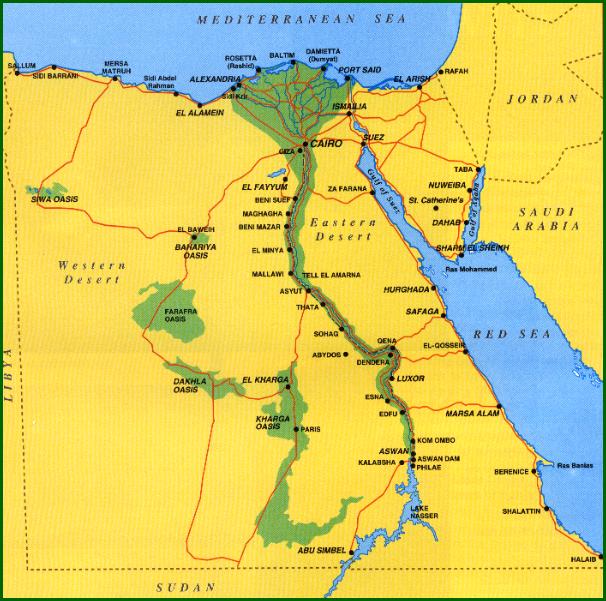 